lMADONAS NOVADA PAŠVALDĪBA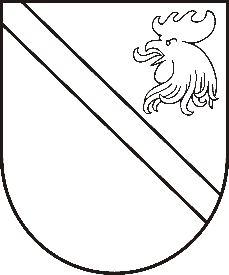 Reģ. Nr. 90000054572Saieta laukums 1, Madona, Madonas novads, LV-4801 t. 64860090, e-pasts: pasts@madona.lv ___________________________________________________________________________MADONAS NOVADA PAŠVALDĪBAS DOMESLĒMUMSMadonā2020.gada 30.jūnijā									           Nr.240									       (protokols Nr.13, 5.p.)Par pašvaldībai piekrītošu starpgabalu Masīvs -5 -141 zemes gabals Nr. 461, Aronas pagasts, Madonas novads Aronas pagasta pārvaldē ir saņemts […] iesniegums (reģistrēts 15.04.2020. ar Nr. ARO/1.29/20/58) ar lūgumu atsavināt īpašumu ”Masīvs -5 -141 zemes gabalu Nr. 461” kadastra apzīmējums 7042 010 0446 0.0490 ha platībā.  Minētais zemes gabals ir iznomāts […] - zemes nomas līgums Nr. 2.4.7./157-11.Izskatot Aronas pagasta rīcībā esošo informāciju, konstatēts, ka zemes vienība ,,Masīvs 5 -141, zemes gabals Nr. 461” ar kadastra apzīmējumu 7042 010 0446, 0,0490 ha platībā ir mazāka par 2013. gada 16. jūlija Madonas novada saistošiem noteikumiem Nr. 15  “Madonas  novada teritorijas plānojuma 2013 – 2025. gadam Teritorijas izmantošanas un apbūves noteikumi un Grafiskā daļa” noteikto minimālo (DzS3 – 1000 m²) zemes gabala platību un tas ir starpgabals.Pamatojoties uz ,,Publiskas personas mantas atsavināšanas likuma” 1.panta 11.punkta apakšpunktu, kas nosaka, ka publiskai personai piederošs zemes gabals, kura platība lauku apvidos ir mazāka par pašvaldības saistošajos noteikumos paredzēto minimālo zemesgabala platību vai kura konfigurācija nepieļauj attiecīgā zemesgabala izmantošanu atbilstoši apstiprinātajam teritorijas plānojumam, vai kuram nav iespējams nodrošināt pieslēgumu koplietošanas ielai (ceļam) un likuma ,,Par valsts un pašvaldības zemes īpašuma tiesībām un to nostiprināšanu zemesgrāmatā” 3.panta otrās daļas ceturtajam punktam, kas nosaka, ka zemes reformas laikā pašvaldībām piekrīt un uz attiecīgās pašvaldības vārda zemesgrāmatās ierakstāma zeme, kura 1940.gada 21.jūlijā piederēja fiziskajām un juridiskajām personām, ja šīs personas par zemi saņēmušas kompensāciju, nav pieprasījušas atjaunot īpašuma tiesības uz zemi vai arī zemes īpašuma tiesību atjaunošana likumos nav paredzēta, tikai gadījumos, ja tā ir zemes starpgabals atbilstoši Publiskas personas mantas atsavināšanas likumā noteiktajam un par to pašvaldības dome (padome) ir pieņēmusi lēmumu, ka tā ir starpgabals, izņemot šā likuma 8.pantā minēto uz valsts vārda zemesgrāmatā ierakstāmo zemi.  Noklausījusies sniegto informāciju, ņemot vērā 10.06.2020. Uzņēmējdarbības teritoriālo un vides jautājumu komitejas atzinumu, atklāti balsojot: PAR - 14 (Andrejs Ceļapīters, Andris Dombrovskis, Artūrs Grandāns, Gunārs Ikaunieks, Valda Kļaviņa, Agris Lungevičs, Ivars Miķelsons, Valentīns Rakstiņš, Andris Sakne, Rihards Saulītis, Inese Strode, Aleksandrs Šrubs, Gatis Teilis, Kaspars Udrass), PRET – NAV, ATTURAS – NAV, Madonas novada pašvaldības dome NOLEMJ:Zemes vienību ar kadastra apzīmējumu 7042 010 0446; 0.0490 ha platībā atzīt par starpgabalu un noteikt kā pašvaldībai piekrītošu.Reģistrēt zemes vienību (starpgabalu) ar kadastra apzīmējumu 7042 010 0446;  0.0490 ha platībā zemesgrāmatā uz Madonas novada pašvaldības vārda.     Domes priekšsēdētājs								     A.LungevičsA. Jankovskis 26419177